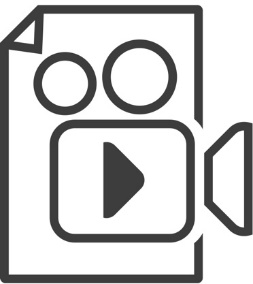 Microsoft PowerPointTechnische VoraussetzungenMicrosoft-Konto oder Schulkonto zum Herunterladen von Office notwendig Computer mit Desktop-AnwendungApp verfügbar im Windows Phone Store, Apple App Store und Google Play StoreAusführliche Systemanforderungen siehe „Ressourcen zu Microsoft 365 und Office“ KostenKostenpflichtig als Teil des Microsoft Office Pakets (z.B. Microsoft 365 Single für Einzelnutzer – 69 €, Office Home & Student 2019 – 149 €)Weitere Informationen zu den Anschaffungskosten finden Sie unter:www.microsoft.com/de-de/microsoft-365/academic/compare-office-365-education-plans?market=deFunktionenErstellung von Folien mit beliebigen Inhalten (u. a. Videos)Mit „Office“ und „OneDrive“ oder „SharePoint“ können mehrere Personen gemeinsam an einer PowerPoint-Präsentation arbeiten.Alle Modelle enthalten das Programm PowerPoint. Die genaue Beschreibung der einzelnen Modelle, enthaltenen Office-Anwendungen, Dienste und Vorteile finden Sie unter:www.microsoft.com/de-de/education/products/officeVorteileBesonders einfache Erstellung von VideosSchlüsselfunktion: Bildschirmpräsentation aufzeichnenGeeignet für Erläuterung von SachverhaltenVideos können auch tonlos erstellt werdenDownloadZu finden unter:www.microsoft.com/de-de/microsoft-365/powerpoint RegistrierungLehrkräfte sowie Schülerinnen und Schüler mit einer gültigen E-Mail-Adresse der Bildungseinrichtung können sich registrieren und so Office 365-Dienste nutzenDatenschutz und SicherheitDatenschutzerklärung zu finden unter: privacy.microsoft.com/de-de/privacystatementWeitere Informationen zum Datenschutz an Schulenwww.schulministerium.nrw/schule-bildung/recht/datenschutz-im-schulbereichVor dem Einsatz der Anwendung empfiehlt es sich, die Nutzung mit der Schulleitung und den Verantwortlichen für den Datenschutz der Schule abzuklären.